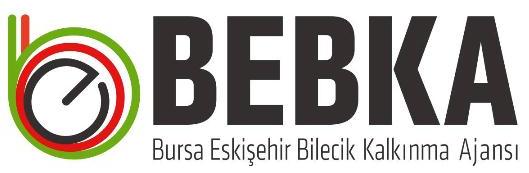 Teknik Destek Sözleşmesi İmzalayacak Başvuru Sahiplerinin Sunması Gereken BelgelerBaşvuru sahibini, bu proje için temsil ve ilzama yetkili kişi(ler)in isim(ler)ini ve imzalarını noter tarafından tasdik eden belge. Kamu kurum ve kuruluşları, yerel yönetimler, mahalli idare birlikleri ve kamu kurumu niteliğinde meslek kuruluşları için en üst yetkili amir/kurul onaylı tatbiki imza beyanı yeterlidir.Kamu kurum ve kuruluşları, yerel yönetimler, mahalli idare birlikleri ve kamu kurumu niteliğinde meslek kuruluşları adına sözleşme imzalayacak kişi, kurumu temsil ve ilzama yetkili olan kişi(ler)den farklı bir kişi ise, yetkilendirilen kişinin tatbiki imza beyanını da içeren resmi yetkilendirme belgesi. Diğer başvuru sahipleri için noterde düzenlenen vekaletname belgesi.Kamu kurum ve kuruluşları, mahalli idare birlikleri, yerel yönetimler ve kamu kurumu niteliğinde meslek kuruluşları için hangi kanuna göre kurulduğunu içeren, Bursa, Eskişehir veya Bilecik illerinden birinde kurulduğunu, kayıtlı olduğunu veya faaliyet gösterdiğini belirten kurumun en üst yetkili amiri/kurulu tarafından imzalanmış beyanı. Diğer başvuru sahipleri için kuruluşun kayıtlı ve faal olduğuna dair belge (Dernekler için Dernekler İl Müdürlüğünden, işletmeler için Ticaret ve/ veya Sanayi Odalarından alınacak belge .. vb.) Projede ortak(lar) bulunması halinde, ilgili belge ortak(lar) için de sunulacaktır.Başvuru rehberinin 2.1.1. Başvuru Sahiplerinin Uygunluğu maddesinin (k) bendinde ifade edilen kar amacı güden başvuru sahipleri ve/veya varsa ortakları için, sermaye yapısının son halini gösteren Ticaret Sicil Gazetesinin aslı veya noter onaylı sureti.(Kamu kurum ve kuruluşları hariç) Başvuru sahibinin ve varsa ortaklarının sosyal güvenlik katkıları ile ilgili yükümlüklerini yerine getirdiklerine dair başvuru tarihinden en fazla 15 gün önce alınmış resmi yazı veya barkodlu internet çıktısı (borcu bulunmadığına veya borçlarının yapılandırıldığına dair),(Mahalli idareler hariç) Başvuru sahibinin ve varsa ortaklarının ilgili vergi dairesinden alınmış vergi numarasını ve vergi borcu bulunmadığını veya borcun yapılandırıldığını gösteren ve başvuru tarihinden en fazla 15 gün önce alınmış resmi yazı veya internet çıktısı (Başvuru sahibi vergiden muaf ise veya vergi mükellefi değilse bunu kanıtlayan resmi yazı).